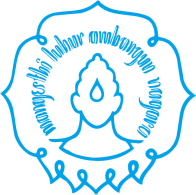 RENCANA PEMBELAJARAN SEMESTER (RPS)PROGRAM STUDI KEDOKTERANFAKULTAS  KEDOKTERANUNIVERSITAS SEBELAS MARETRENCANA PEMBELAJARAN SEMESTER (RPS)PROGRAM STUDI KEDOKTERANFAKULTAS  KEDOKTERANUNIVERSITAS SEBELAS MARETRENCANA PEMBELAJARAN SEMESTER (RPS)PROGRAM STUDI KEDOKTERANFAKULTAS  KEDOKTERANUNIVERSITAS SEBELAS MARETRENCANA PEMBELAJARAN SEMESTER (RPS)PROGRAM STUDI KEDOKTERANFAKULTAS  KEDOKTERANUNIVERSITAS SEBELAS MARETRENCANA PEMBELAJARAN SEMESTER (RPS)PROGRAM STUDI KEDOKTERANFAKULTAS  KEDOKTERANUNIVERSITAS SEBELAS MARETRENCANA PEMBELAJARAN SEMESTER (RPS)PROGRAM STUDI KEDOKTERANFAKULTAS  KEDOKTERANUNIVERSITAS SEBELAS MARETRENCANA PEMBELAJARAN SEMESTER (RPS)PROGRAM STUDI KEDOKTERANFAKULTAS  KEDOKTERANUNIVERSITAS SEBELAS MARETRENCANA PEMBELAJARAN SEMESTER (RPS)PROGRAM STUDI KEDOKTERANFAKULTAS  KEDOKTERANUNIVERSITAS SEBELAS MARETIdentitas Mata KuliahIdentitas Mata KuliahIdentitas Mata KuliahIdentitas Mata KuliahIdentitas Mata KuliahIdentitasdanValidasiNamaTandaTanganKode Mata Kuliah:menyusul:menyusulDosen Pengembang RPS:Yunia Hastami, dr., M.Med.Ed:Yunia Hastami, dr., M.Med.Ed:Yunia Hastami, dr., M.Med.EdNama Mata Kuliah:Skills Lab Cranial Nerves and Sensory:Skills Lab Cranial Nerves and SensoryBobot Mata Kuliah (sks):dikosongkan:dikosongkanKoord. Kelompok Mata Kuliah:dikosongkan:dikosongkan:dikosongkanSemester:II (dua):II (dua):II (dua):II (dua)Mata Kuliah Prasyarat::::Kepala Program Studi: Sinu Andhi Jusup, dr., M.KesCapaian Pembelajaran Lulusan (CPL)Capaian Pembelajaran Lulusan (CPL)Capaian Pembelajaran Lulusan (CPL)Capaian Pembelajaran Lulusan (CPL)Capaian Pembelajaran Lulusan (CPL)Capaian Pembelajaran Lulusan (CPL)Capaian Pembelajaran Lulusan (CPL)Capaian Pembelajaran Lulusan (CPL)Capaian Pembelajaran Lulusan (CPL)Kode CPLKode CPLUnsur CPLUnsur CPLUnsur CPLUnsur CPLUnsur CPL::::::::CP Matakuliah (CPMK)CP Matakuliah (CPMK):dikosongkan (diisioleh Boy):dikosongkan (diisioleh Boy):dikosongkan (diisioleh Boy):dikosongkan (diisioleh Boy):dikosongkan (diisioleh Boy):dikosongkan (diisioleh Boy):dikosongkan (diisioleh Boy)Bahan Kajian KeilmuanBahan Kajian Keilmuan:-Anatomi - Fisiologi - Ilmu Penyakit Saraf:-Anatomi - Fisiologi - Ilmu Penyakit Saraf:-Anatomi - Fisiologi - Ilmu Penyakit Saraf:-Anatomi - Fisiologi - Ilmu Penyakit Saraf:-Anatomi - Fisiologi - Ilmu Penyakit Saraf:-Anatomi - Fisiologi - Ilmu Penyakit Saraf:-Anatomi - Fisiologi - Ilmu Penyakit Saraf:-Anatomi - Fisiologi - Ilmu Penyakit Saraf:-Anatomi - Fisiologi - Ilmu Penyakit Saraf:-Anatomi - Fisiologi - Ilmu Penyakit Saraf:-Anatomi - Fisiologi - Ilmu Penyakit Saraf:-Anatomi - Fisiologi - Ilmu Penyakit Saraf:-Anatomi - Fisiologi - Ilmu Penyakit Saraf:-Anatomi - Fisiologi - Ilmu Penyakit Saraf:-Anatomi - Fisiologi - Ilmu Penyakit Saraf:-Anatomi - Fisiologi - Ilmu Penyakit Saraf:-Anatomi - Fisiologi - Ilmu Penyakit Saraf:-Anatomi - Fisiologi - Ilmu Penyakit Saraf:-Anatomi - Fisiologi - Ilmu Penyakit Saraf:-Anatomi - Fisiologi - Ilmu Penyakit Saraf:-Anatomi - Fisiologi - Ilmu Penyakit SarafDeskripsi Mata KuliahDeskripsi Mata Kuliah: Keterampilan Klinik Cranial Nerves and Sensory mempelajari tentang teknik pemeriksaan fungsi saraf kranial dan penilaian nyeri.: Keterampilan Klinik Cranial Nerves and Sensory mempelajari tentang teknik pemeriksaan fungsi saraf kranial dan penilaian nyeri.: Keterampilan Klinik Cranial Nerves and Sensory mempelajari tentang teknik pemeriksaan fungsi saraf kranial dan penilaian nyeri.: Keterampilan Klinik Cranial Nerves and Sensory mempelajari tentang teknik pemeriksaan fungsi saraf kranial dan penilaian nyeri.: Keterampilan Klinik Cranial Nerves and Sensory mempelajari tentang teknik pemeriksaan fungsi saraf kranial dan penilaian nyeri.: Keterampilan Klinik Cranial Nerves and Sensory mempelajari tentang teknik pemeriksaan fungsi saraf kranial dan penilaian nyeri.: Keterampilan Klinik Cranial Nerves and Sensory mempelajari tentang teknik pemeriksaan fungsi saraf kranial dan penilaian nyeri.Daftar ReferensiDaftar Referensi::Campbell, W.M., 2013. DeJong’s The Neurologic Examination 7th ed, Lippincott Williams & Wilkins, Philadelphia.Biller, J., Gruener, G., Brazis, P., 2011. DeMeyer’s The Neurologic Examination 6th ed. McGraw Hill, New York.Buckley, G., van Allen, M.W., & Rodnitzky, R. L., 1981. Pictorial Manual of Neurological Tests, Year Book Medical Publisher, Chicago.Sidharta, P., 1995. Tata Pemeriksaan Klinis Dalam Neurologi, Dian Rakyat,Jakarta.Campbell, W.M., 2013. DeJong’s The Neurologic Examination 7th ed, Lippincott Williams & Wilkins, Philadelphia.Biller, J., Gruener, G., Brazis, P., 2011. DeMeyer’s The Neurologic Examination 6th ed. McGraw Hill, New York.Buckley, G., van Allen, M.W., & Rodnitzky, R. L., 1981. Pictorial Manual of Neurological Tests, Year Book Medical Publisher, Chicago.Sidharta, P., 1995. Tata Pemeriksaan Klinis Dalam Neurologi, Dian Rakyat,Jakarta.Campbell, W.M., 2013. DeJong’s The Neurologic Examination 7th ed, Lippincott Williams & Wilkins, Philadelphia.Biller, J., Gruener, G., Brazis, P., 2011. DeMeyer’s The Neurologic Examination 6th ed. McGraw Hill, New York.Buckley, G., van Allen, M.W., & Rodnitzky, R. L., 1981. Pictorial Manual of Neurological Tests, Year Book Medical Publisher, Chicago.Sidharta, P., 1995. Tata Pemeriksaan Klinis Dalam Neurologi, Dian Rakyat,Jakarta.Campbell, W.M., 2013. DeJong’s The Neurologic Examination 7th ed, Lippincott Williams & Wilkins, Philadelphia.Biller, J., Gruener, G., Brazis, P., 2011. DeMeyer’s The Neurologic Examination 6th ed. McGraw Hill, New York.Buckley, G., van Allen, M.W., & Rodnitzky, R. L., 1981. Pictorial Manual of Neurological Tests, Year Book Medical Publisher, Chicago.Sidharta, P., 1995. Tata Pemeriksaan Klinis Dalam Neurologi, Dian Rakyat,Jakarta.Campbell, W.M., 2013. DeJong’s The Neurologic Examination 7th ed, Lippincott Williams & Wilkins, Philadelphia.Biller, J., Gruener, G., Brazis, P., 2011. DeMeyer’s The Neurologic Examination 6th ed. McGraw Hill, New York.Buckley, G., van Allen, M.W., & Rodnitzky, R. L., 1981. Pictorial Manual of Neurological Tests, Year Book Medical Publisher, Chicago.Sidharta, P., 1995. Tata Pemeriksaan Klinis Dalam Neurologi, Dian Rakyat,Jakarta.TahapKemampuanakhirMateriPokokReferensiMetodePembelajaranPengalamanBelajarWaktuPenilaian*Penilaian*TahapKemampuanakhirMateriPokokReferensiMetodePembelajaranPengalamanBelajarWaktuIndikator/kode CPLTeknikpenilaian/bobot1234567891Mampu melakukan pemeriksaan dan penilaian kesadaran (pemeriksaan Glasgow Coma Scale) pada dewasa dan anakPenilaian tingkat kesadaranPenilaian orientasiCampbell, W.M., 2013. DeJong’s The Neurologic Examination 7th ed, Lippincott Williams & Wilkins, Philadelphia.Biller, J., Gruener, G., Brazis, P., 2011. DeMeyer’s The Neurologic Examination 6th ed. McGraw Hill, New York.Buckley, G., van Allen, M.W., & Rodnitzky, R. L., 1981. Pictorial Manual of Neurological Tests, Year Book Medical Publisher, Chicago.Sidharta, P., 1995. Tata Pemeriksaan Klinis Dalam Neurologi, Dian Rakyat,JakartaKuliah PengantarSkills Lab TerbimbingSkills Lab MandiriKuliah InteraktifDemonstrasi dan SimulasiSimulasi dan Feedback100 menit100 menit100 menit(dikosongkan)OSCE2Melakukan pemeriksaan dan penilaian fungsi luhur secara benarPemeriksaan afasia, apraksia, agnosia dan memoriCampbell, W.M., 2013. DeJong’s The Neurologic Examination 7th ed, Lippincott Williams & Wilkins, Philadelphia.Biller, J., Gruener, G., Brazis, P., 2011. DeMeyer’s The Neurologic Examination 6th ed. McGraw Hill, New York.Buckley, G., van Allen, M.W., & Rodnitzky, R. L., 1981. Pictorial Manual of Neurological Tests, Year Book Medical Publisher, Chicago.Sidharta, P., 1995. Tata Pemeriksaan Klinis Dalam Neurologi, Dian Rakyat,Jakartaskills lab terbimbing dan mandiriSimulasi dan demonstrasi3Mampu melakukan pemeriksaan dan penilaian saraf kranial (N. I-XII) secara benarPemeriksaan dan penilaian saraf kranial (N. I-XII)Campbell, W.M., 2013. DeJong’s The Neurologic Examination 7th ed, Lippincott Williams & Wilkins, Philadelphia.Biller, J., Gruener, G., Brazis, P., 2011. DeMeyer’s The Neurologic Examination 6th ed. McGraw Hill, New York.Buckley, G., van Allen, M.W., & Rodnitzky, R. L., 1981. Pictorial Manual of Neurological Tests, Year Book Medical Publisher, Chicago.Sidharta, P., 1995. Tata Pemeriksaan Klinis Dalam Neurologi, Dian Rakyat,Jakartaskills lab terbimbing dan mandiriSimulasi dan demonstrasi4Mampu melakukan pemeriksaan dan penilaian kekuatan motoric secara benarObservasiPenilaian terhadap ketangkasan gerakan volunterPenilaian tonus ototPemeriksaan trofi ototPemeriksaan kekuatan ekstremitasCampbell, W.M., 2013. DeJong’s The Neurologic Examination 7th ed, Lippincott Williams & Wilkins, Philadelphia.Biller, J., Gruener, G., Brazis, P., 2011. DeMeyer’s The Neurologic Examination 6th ed. McGraw Hill, New York.Buckley, G., van Allen, M.W., & Rodnitzky, R. L., 1981. Pictorial Manual of Neurological Tests, Year Book Medical Publisher, Chicago.Sidharta, P., 1995. Tata Pemeriksaan Klinis Dalam Neurologi, Dian Rakyat,Jakartaskills lab terbimbing dan mandiriSimulasi dan demonstrasi5Mampu melakukan pemeriksaan dan penilaian fungsi sensorik secara benar Pemeriksaan sensasi taktil (raba)Pemeriksaan sensasi nyeri superfisialPemeriksaan sensasi suhuPemeriksaan sensasi gerak dan posisiPemeriksaan sensasi getarPemeriksaan sensasi tekan.Campbell, W.M., 2013. DeJong’s The Neurologic Examination 7th ed, Lippincott Williams & Wilkins, Philadelphia.Biller, J., Gruener, G., Brazis, P., 2011. DeMeyer’s The Neurologic Examination 6th ed. McGraw Hill, New York.Buckley, G., van Allen, M.W., & Rodnitzky, R. L., 1981. Pictorial Manual of Neurological Tests, Year Book Medical Publisher, Chicago.Sidharta, P., 1995. Tata Pemeriksaan Klinis Dalam Neurologi, Dian Rakyat,Jakartaskills lab terbimbing dan mandiriSimulasi dan demonstrasi6Mampu melakukan pemeriksaan dan penilaian reflekReflek fisiologis, pemeriksaan klonus, reflek patologis Campbell, W.M., 2013. DeJong’s The Neurologic Examination 7th ed, Lippincott Williams & Wilkins, Philadelphia.Biller, J., Gruener, G., Brazis, P., 2011. DeMeyer’s The Neurologic Examination 6th ed. McGraw Hill, New York.Buckley, G., van Allen, M.W., & Rodnitzky, R. L., 1981. Pictorial Manual of Neurological Tests, Year Book Medical Publisher, Chicago.Sidharta, P., 1995. Tata Pemeriksaan Klinis Dalam Neurologi, Dian Rakyat,Jakarta7Mampu melakukan pemeriksaan dan penilaian gait dan sistem koordinasiGait, Tandem walking,  Tes Romberg, Tes Romberg dipertajam, disdiadokokinesia, tes telunjuk-hidung. tes telunjuk-telunjuk, tes hidung telunjuk hidung, Tes tumit lutut ibu jari kaki, tes rebound, Campbell, W.M., 2013. DeJong’s The Neurologic Examination 7th ed, Lippincott Williams & Wilkins, Philadelphia.Biller, J., Gruener, G., Brazis, P., 2011. DeMeyer’s The Neurologic Examination 6th ed. McGraw Hill, New York.Buckley, G., van Allen, M.W., & Rodnitzky, R. L., 1981. Pictorial Manual of Neurological Tests, Year Book Medical Publisher, Chicago.Sidharta, P., 1995. Tata Pemeriksaan Klinis Dalam Neurologi, Dian Rakyat,Jakarta8Mampu melakukan pemeriksaan dan penilaian provokasi sindrom nyeri secara benar.Tes ValsavaTes NaffzigerTes LasequeTes O’ConnelTes PatrickTes Kontra-PatrickCampbell, W.M., 2013. DeJong’s The Neurologic Examination 7th ed, Lippincott Williams & Wilkins, Philadelphia.Biller, J., Gruener, G., Brazis, P., 2011. DeMeyer’s The Neurologic Examination 6th ed. McGraw Hill, New York.Buckley, G., van Allen, M.W., & Rodnitzky, R. L., 1981. Pictorial Manual of Neurological Tests, Year Book Medical Publisher, Chicago.Sidharta, P., 1995. Tata Pemeriksaan Klinis Dalam Neurologi, Dian Rakyat,Jakartaskills lab terbimbing dan mandiriSimulasi dan demonstrasi